ANEXO 1
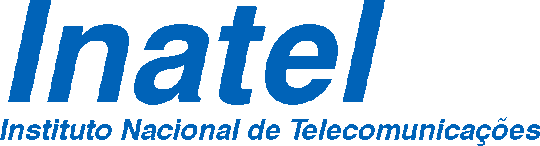 Summer CourseApplication Form(February/2019)Student: Course: Study years: University: Country: Departmental Coordinator:Departmental Coordinator’s e-mail: E-mail:Skype:  Facebook:     Chosen Course:             Course 1: IoT applied to Smart Home.For more information, send us an e-mail: nesp@inatel.brAv. João de Camargo, 510 - Tel. 55 (35) 3471-9200  (DDR) - Fax: 55 (35) 3471-9314  - Cx. Postal 05 - CEP 37540-000  - Santa Rita do Sapucaí - MG - Brasil www.inatel.br             e-mail: informa@inatel.br